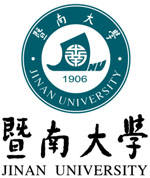 暨南大学外国语学院2019年硕士研究生入学考试考试大纲2019年暨南大学外国语学院硕士研究生入学考试英语语言文学/外国语言学及应用语言学外国语言文学综合考试考试大纲前 言为了培养面向新世纪的高水平复合型外语人才，暨南大学外国语学院根据教育部编制硕士研究生招生目录的有关要求，在暨南大学研究生招生工作领导小组的指导下，结合教育部《高等学校英语专业高年级英语教学大纲》的要求，经过充分调研、论证和反复研究，制定了暨南大学外国语学院硕士研究生入学考试科目《外国语言文学综合考试大纲》。本科目《考试大纲》对考试范围、方法和要求做了明确的规定，是考试命题和考生准备应考的基本依据。 从教育测量学的角度看，《考试大纲》既考虑到国家对高层次人才的选拔要求，又考虑到高校本科教学和学生本科阶段的学习情况，以基础知识和基本能力为考查重点，确定了考查目标和考查范围，要求考生具有扎实的基础知识和较强的基本技能，一定的相关专业知识，较强的语言能力和较高的科研素质，坚实的英汉两种语言基本功。下面是暨南大学外国语学院英语专业硕士研究生入学《外国语言文学综合考试大纲》的描述，供考生参考。目录I.考试目标II.考试范围III.考试形式和试卷结构IV.试卷命题与阅卷V.评分标准VI.主要参考书目 考试目标本考试大纲为暨南大学外国语学院选拔英语语言文学专业的硕士研究生而设立，目的是考察英语专业本科毕业生对语言学基本理论的全面掌握及应用，对语言现象进行分析和解释的能力，对英语国家的文学历史，主要文学流派及重要作品的阅读和鉴赏能力，以及进行语言学和文学评论的能力，以检验考生的英语语言及文学基本功。II. 考试范围 （包括语言学和文学两部分）语言学部分的考察范围以胡壮麟主编《语言学教程》(第三版)为蓝本，主要考察考生对语言学研究的对象、目的和方法的了解。具体包括如下内容：1. 语言学导论：语言和语言学2. 语音学3. 词汇学4. 句法学5. 语义学6. 认知语言学7.社会语言学 8. 语用学9. 篇章语言学10. 计算机语言学11. 语言学与语言教学12. 现代语言学理论与流派文学部分考查英语语言文学专业本科阶段所设置文学课程的基本内容，如《英国文学史》、《美国文学史》、《英国文学选读》、《美国文学选读》等，要求学生掌握本专业相关课程的基本概念、知识、原理，知晓英美文学的重要作家、作品、文学流派及文学现象。具体内容包括：考查考生对主要英语国家社会与文化、历史、地理、宗教信仰、风俗习惯等基本知识的掌握程度。主要英语国家的地理、历史、现状、文化传统等；考查文学常识问题，包括对文学史中的重要时期、节点，主要作家及其代表作的总体把握。考查考生对英语语言文学基本范畴、概念、文类及其特点的了解。考查考生对各个历史时期的文学流派、文学思潮的特点、主旨的准确把握。考查学生对英语语言文学作品的欣赏、品鉴和批评的能力；要求考生对不同流派的代表作家及代表作品有自己的审美和价值评判；III. 考试形式和试卷结构 
  1. 试卷总分数及考试时间 
     本试卷满分为150分，考试时间为180分钟。 
  2. 答题方式 
     答题方式为闭卷、笔试。 
  3. 试卷题型及内容结构： 本试题包括语言学和文学，共150分。 题型及内容：1. 选择题：（20题，20分），考试内容为人文知识(General knowledge) ，包括主要英语国家社会与文化、历史、地理、宗教信仰、风俗习惯等基本知识；主要英语国家的地理、历史、现状、文化传统等。2. 填空题：（20题，20分），考查学生英语语言、文学基础知识。（语言、文学各10题）3. 判断题：（10题，10分）考查考生对语言学及文学思潮、流派相关论述正确与否的判断。（语言、文学各5题）4.名词解释：（根据不同专业方向，在10题选作6题，共30分）1）考查考生对语言学理论的主要术语或概念的准确定义；2）考查考生对英语语言文学的基本理论范畴、概念、文学流派的准确把握。5. 简答题：（共4题，每题10分，共40分）（语言、文学考生可根据试卷中的要求分别选作本专业考题）1）语言学：考查考生对语言学主要理论问题的简要论述（4题40分）2）文学：考查学生所选英语语言文学作品的欣赏、品鉴和批评的能力（4题40分）6. 论述题：（2题选作1题，共30分）考查考生对语言学重大理论问题、文学主要作家、作品及其相关文学理论的系统阐述。（语言、文学考生可分别选作本专业考题）IV. 试卷命题和阅卷该考试由暨南大学外国语学院组织相关专业硕士研究生导师小组负责命题和提供参考答案及人工阅卷，并逐步建立和完善试题库，通过从试题库中随机抽取试题进行组卷以增强该考试的科学性和客观性。V. 评分标准（一）判断题、选择题、填空题为客观题，每个题型有10个小题，每个小题分别为1分。这三类题型的满分答案要求与标准答案完全相同；（二）简答题、论述题为主观题。这类题型的评分标准可分为五档：优秀、良好、及格 、较差和零分。例如：优秀档答案需要圆满完成试题规定的任务，包含所有内容要点，具有语言流畅、地道，语法错误极少，理论论述充分，例证分析透彻，条理清晰，逻辑性强，卷面整洁，书写规范等特点。其他评分档次可酌情依次降低标准。VI. 主要参考书目：1. 胡壮麟主编《语言学教程》北京大学出版社，2006。（第三版）2. 吴伟仁，《英国文学史及选读》，外语教学与研究出版社。 3. 吴伟仁，《美国文学史及选读》。外语教学与研究出版社。4. 刘炳善，《英国文学简史》，河南人民出版社，2007。（第三版）5.常耀信，《美国文学简史》，南开大学出版社，2008。（第三版）